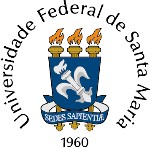 Ministério da EducaçãoUniversidade Federal de Santa MariaPró-Reitoria de Pós-Graduação e PesquisaMinistério da EducaçãoUniversidade Federal de Santa MariaPró-Reitoria de Pós-Graduação e PesquisaMinistério da EducaçãoUniversidade Federal de Santa MariaPró-Reitoria de Pós-Graduação e PesquisaREQUERIMENTO DE EMISSÃO DE PASSAGENSRODOVIÁRIASREQUERIMENTO DE EMISSÃO DE PASSAGENSRODOVIÁRIASREQUERIMENTO DE EMISSÃO DE PASSAGENSRODOVIÁRIASREQUERIMENTO DE EMISSÃO DE PASSAGENSRODOVIÁRIASDADOS DO REQUERENTEDADOS DO REQUERENTEDADOS DO REQUERENTEDADOS DO REQUERENTEDADOS DO REQUERENTEDADOS DO REQUERENTEDADOS DO REQUERENTENOME DO REQUERENTE:NOME DO REQUERENTE:NOME DO REQUERENTE:NOME DO REQUERENTE:NOME DO REQUERENTE:MATRÍCULA/SIAPE:MATRÍCULA/SIAPE:PPG/IES: PsicologiaPPG/IES: PsicologiaRG (CNH ou passaporte):RG (CNH ou passaporte):RG (CNH ou passaporte):CELULAR:CELULAR:E-MAIL: E-MAIL: Data de partida:Horário*:Horário*:Horário*:Origem:Origem:Destino:Data da volta:Horário*:Horário*:Horário*:Origem:Origem:Destino:*Consultar os horários disponíveis no site da empresa Planalto Transportes:https://planalto.passagensweb.com.br/Principal*Preencher com formato do horário em 24:00h.Requer a emissão de passagens rodoviárias para (motivo)______________________________________________, a ser realizado em (local – Cidade/Estado/País)__________________________________, no período de ______/______/______ a ______/_____/_______.Orientações:Abrir processo no PEN – SIE: Tipo Documental: Processo de passagens rodoviárias - PRPGP (052.22)O INTERESSADO é o requerente da passagem rodoviária: aluno ou professor. No caso de convidados externos oINTERESSADO é o PPG.OAUTOR é o PPGAnexar o requerimento assinado pelo coordenador e os comprovantes do motivo da viagem (portaria de banca, folder doevento, projeto de pesquisa, convite de outras instituições, etc.)Tramitar para o NAFIN 01.09.00.01.0.0Obrigatório informar número de documento com foto (RG, carteira de motorista, passaporte).As passagens serão anexadas no processo PEN-SIE e tramitadas para a Secretaria do PPG para posterior prestação de contas.Documentos para prestação de contas: comprovantes do motivo da viagem (certificado de participação em evento ou apresentação de trabalho, relatório de viagem no caso de trabalhos de campo ou visita a outras instituições, declarações de comparecimento em outras instituições, etc.)A troca de data ou horário é realizada somente de forma PRESENCIAL na estação rodoviária de origem da viagem e deve ser solicitada com no mínimo 03(três) horas de antecedência ao horário previsto para saída do ônibus.*Consultar os horários disponíveis no site da empresa Planalto Transportes:https://planalto.passagensweb.com.br/Principal*Preencher com formato do horário em 24:00h.Requer a emissão de passagens rodoviárias para (motivo)______________________________________________, a ser realizado em (local – Cidade/Estado/País)__________________________________, no período de ______/______/______ a ______/_____/_______.Orientações:Abrir processo no PEN – SIE: Tipo Documental: Processo de passagens rodoviárias - PRPGP (052.22)O INTERESSADO é o requerente da passagem rodoviária: aluno ou professor. No caso de convidados externos oINTERESSADO é o PPG.OAUTOR é o PPGAnexar o requerimento assinado pelo coordenador e os comprovantes do motivo da viagem (portaria de banca, folder doevento, projeto de pesquisa, convite de outras instituições, etc.)Tramitar para o NAFIN 01.09.00.01.0.0Obrigatório informar número de documento com foto (RG, carteira de motorista, passaporte).As passagens serão anexadas no processo PEN-SIE e tramitadas para a Secretaria do PPG para posterior prestação de contas.Documentos para prestação de contas: comprovantes do motivo da viagem (certificado de participação em evento ou apresentação de trabalho, relatório de viagem no caso de trabalhos de campo ou visita a outras instituições, declarações de comparecimento em outras instituições, etc.)A troca de data ou horário é realizada somente de forma PRESENCIAL na estação rodoviária de origem da viagem e deve ser solicitada com no mínimo 03(três) horas de antecedência ao horário previsto para saída do ônibus.*Consultar os horários disponíveis no site da empresa Planalto Transportes:https://planalto.passagensweb.com.br/Principal*Preencher com formato do horário em 24:00h.Requer a emissão de passagens rodoviárias para (motivo)______________________________________________, a ser realizado em (local – Cidade/Estado/País)__________________________________, no período de ______/______/______ a ______/_____/_______.Orientações:Abrir processo no PEN – SIE: Tipo Documental: Processo de passagens rodoviárias - PRPGP (052.22)O INTERESSADO é o requerente da passagem rodoviária: aluno ou professor. No caso de convidados externos oINTERESSADO é o PPG.OAUTOR é o PPGAnexar o requerimento assinado pelo coordenador e os comprovantes do motivo da viagem (portaria de banca, folder doevento, projeto de pesquisa, convite de outras instituições, etc.)Tramitar para o NAFIN 01.09.00.01.0.0Obrigatório informar número de documento com foto (RG, carteira de motorista, passaporte).As passagens serão anexadas no processo PEN-SIE e tramitadas para a Secretaria do PPG para posterior prestação de contas.Documentos para prestação de contas: comprovantes do motivo da viagem (certificado de participação em evento ou apresentação de trabalho, relatório de viagem no caso de trabalhos de campo ou visita a outras instituições, declarações de comparecimento em outras instituições, etc.)A troca de data ou horário é realizada somente de forma PRESENCIAL na estação rodoviária de origem da viagem e deve ser solicitada com no mínimo 03(três) horas de antecedência ao horário previsto para saída do ônibus.*Consultar os horários disponíveis no site da empresa Planalto Transportes:https://planalto.passagensweb.com.br/Principal*Preencher com formato do horário em 24:00h.Requer a emissão de passagens rodoviárias para (motivo)______________________________________________, a ser realizado em (local – Cidade/Estado/País)__________________________________, no período de ______/______/______ a ______/_____/_______.Orientações:Abrir processo no PEN – SIE: Tipo Documental: Processo de passagens rodoviárias - PRPGP (052.22)O INTERESSADO é o requerente da passagem rodoviária: aluno ou professor. No caso de convidados externos oINTERESSADO é o PPG.OAUTOR é o PPGAnexar o requerimento assinado pelo coordenador e os comprovantes do motivo da viagem (portaria de banca, folder doevento, projeto de pesquisa, convite de outras instituições, etc.)Tramitar para o NAFIN 01.09.00.01.0.0Obrigatório informar número de documento com foto (RG, carteira de motorista, passaporte).As passagens serão anexadas no processo PEN-SIE e tramitadas para a Secretaria do PPG para posterior prestação de contas.Documentos para prestação de contas: comprovantes do motivo da viagem (certificado de participação em evento ou apresentação de trabalho, relatório de viagem no caso de trabalhos de campo ou visita a outras instituições, declarações de comparecimento em outras instituições, etc.)A troca de data ou horário é realizada somente de forma PRESENCIAL na estação rodoviária de origem da viagem e deve ser solicitada com no mínimo 03(três) horas de antecedência ao horário previsto para saída do ônibus.*Consultar os horários disponíveis no site da empresa Planalto Transportes:https://planalto.passagensweb.com.br/Principal*Preencher com formato do horário em 24:00h.Requer a emissão de passagens rodoviárias para (motivo)______________________________________________, a ser realizado em (local – Cidade/Estado/País)__________________________________, no período de ______/______/______ a ______/_____/_______.Orientações:Abrir processo no PEN – SIE: Tipo Documental: Processo de passagens rodoviárias - PRPGP (052.22)O INTERESSADO é o requerente da passagem rodoviária: aluno ou professor. No caso de convidados externos oINTERESSADO é o PPG.OAUTOR é o PPGAnexar o requerimento assinado pelo coordenador e os comprovantes do motivo da viagem (portaria de banca, folder doevento, projeto de pesquisa, convite de outras instituições, etc.)Tramitar para o NAFIN 01.09.00.01.0.0Obrigatório informar número de documento com foto (RG, carteira de motorista, passaporte).As passagens serão anexadas no processo PEN-SIE e tramitadas para a Secretaria do PPG para posterior prestação de contas.Documentos para prestação de contas: comprovantes do motivo da viagem (certificado de participação em evento ou apresentação de trabalho, relatório de viagem no caso de trabalhos de campo ou visita a outras instituições, declarações de comparecimento em outras instituições, etc.)A troca de data ou horário é realizada somente de forma PRESENCIAL na estação rodoviária de origem da viagem e deve ser solicitada com no mínimo 03(três) horas de antecedência ao horário previsto para saída do ônibus.*Consultar os horários disponíveis no site da empresa Planalto Transportes:https://planalto.passagensweb.com.br/Principal*Preencher com formato do horário em 24:00h.Requer a emissão de passagens rodoviárias para (motivo)______________________________________________, a ser realizado em (local – Cidade/Estado/País)__________________________________, no período de ______/______/______ a ______/_____/_______.Orientações:Abrir processo no PEN – SIE: Tipo Documental: Processo de passagens rodoviárias - PRPGP (052.22)O INTERESSADO é o requerente da passagem rodoviária: aluno ou professor. No caso de convidados externos oINTERESSADO é o PPG.OAUTOR é o PPGAnexar o requerimento assinado pelo coordenador e os comprovantes do motivo da viagem (portaria de banca, folder doevento, projeto de pesquisa, convite de outras instituições, etc.)Tramitar para o NAFIN 01.09.00.01.0.0Obrigatório informar número de documento com foto (RG, carteira de motorista, passaporte).As passagens serão anexadas no processo PEN-SIE e tramitadas para a Secretaria do PPG para posterior prestação de contas.Documentos para prestação de contas: comprovantes do motivo da viagem (certificado de participação em evento ou apresentação de trabalho, relatório de viagem no caso de trabalhos de campo ou visita a outras instituições, declarações de comparecimento em outras instituições, etc.)A troca de data ou horário é realizada somente de forma PRESENCIAL na estação rodoviária de origem da viagem e deve ser solicitada com no mínimo 03(três) horas de antecedência ao horário previsto para saída do ônibus.*Consultar os horários disponíveis no site da empresa Planalto Transportes:https://planalto.passagensweb.com.br/Principal*Preencher com formato do horário em 24:00h.Requer a emissão de passagens rodoviárias para (motivo)______________________________________________, a ser realizado em (local – Cidade/Estado/País)__________________________________, no período de ______/______/______ a ______/_____/_______.Orientações:Abrir processo no PEN – SIE: Tipo Documental: Processo de passagens rodoviárias - PRPGP (052.22)O INTERESSADO é o requerente da passagem rodoviária: aluno ou professor. No caso de convidados externos oINTERESSADO é o PPG.OAUTOR é o PPGAnexar o requerimento assinado pelo coordenador e os comprovantes do motivo da viagem (portaria de banca, folder doevento, projeto de pesquisa, convite de outras instituições, etc.)Tramitar para o NAFIN 01.09.00.01.0.0Obrigatório informar número de documento com foto (RG, carteira de motorista, passaporte).As passagens serão anexadas no processo PEN-SIE e tramitadas para a Secretaria do PPG para posterior prestação de contas.Documentos para prestação de contas: comprovantes do motivo da viagem (certificado de participação em evento ou apresentação de trabalho, relatório de viagem no caso de trabalhos de campo ou visita a outras instituições, declarações de comparecimento em outras instituições, etc.)A troca de data ou horário é realizada somente de forma PRESENCIAL na estação rodoviária de origem da viagem e deve ser solicitada com no mínimo 03(três) horas de antecedência ao horário previsto para saída do ônibus.Data ______/______/_______                                                        Assinatura do(a) coordenador(a)                    Data ______/______/_______                                                        Assinatura do(a) coordenador(a)                    Data ______/______/_______                                                        Assinatura do(a) coordenador(a)                    Data ______/______/_______                                                        Assinatura do(a) coordenador(a)                    Data ______/______/_______                                                        Assinatura do(a) coordenador(a)                    Data ______/______/_______                                                        Assinatura do(a) coordenador(a)                    Data ______/______/_______                                                        Assinatura do(a) coordenador(a)                    